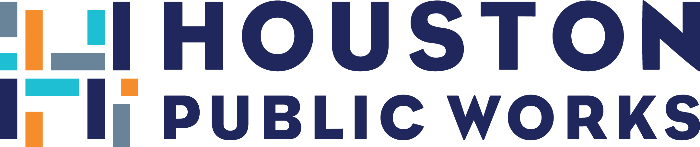 Cisco Phone Setup and Voicemail Setup Please select from two options-Name change on an existing Cisco phone/ Name change on Voice MailboxInstall New Cisco Phone When requesting a change on an existing phone - please add a picture of the MAC address of the phone being update on the Service Now request When requesting a new number - please add nearby phone numberDefault Voicemail Passcode is 2580Update Existing Phone Request	Change Name on Existing Phone Change Name on Existing Voice Mailbox Display Name  Directory Number MAC Address Model # of Phone Employee # Voice Mail Y/N Data Jack # Room / Cubicle # Site Contact Name Site Contact Phone # Telecom Contact: New Phone Request	Install New Phone SetNotesDisplay Name  Directory Number # / if user already has a numberMAC Address (HPW (IT will provide)Model # of Phone (HPW IT will provide)Nearby Phone # / if requesting a new numberEmployee #Voice Mail Y/NRoom / Cubicle #Site Contact Name Site Site Contact NumberTelecom Contact: